Report of  Webinar on  "How to plan for Start-up and legal & Ethical Steps"Report of  Webinar on  "How to plan for Start-up and legal & Ethical Steps"Report of  Webinar on  "How to plan for Start-up and legal & Ethical Steps"Organising Agency / DepartmentCSECSEDate28.03.202128.03.2021Time4 pm to 5 pm4 pm to 5 pmResource Person(s)Mr. Sam Suresh Founder – Yemi Foundation, CoimbatoreMr. Sam Suresh Founder – Yemi Foundation, CoimbatoreSession’s GlimpsesSession’s GlimpsesSession’s GlimpsesObjectives:Students should know how to plan for start-up and legal & ethical steps Description:Phases of Developing Start-up Innovative start-up’s HistoryResearch to Start-up InitiativeDevelopment of solution to local needs – Volunteering, CollaboratingOutcome:Students came to know abouthow to plan for start-up and legal & ethical steps Objectives:Students should know how to plan for start-up and legal & ethical steps Description:Phases of Developing Start-up Innovative start-up’s HistoryResearch to Start-up InitiativeDevelopment of solution to local needs – Volunteering, CollaboratingOutcome:Students came to know abouthow to plan for start-up and legal & ethical steps Objectives:Students should know how to plan for start-up and legal & ethical steps Description:Phases of Developing Start-up Innovative start-up’s HistoryResearch to Start-up InitiativeDevelopment of solution to local needs – Volunteering, CollaboratingOutcome:Students came to know abouthow to plan for start-up and legal & ethical steps 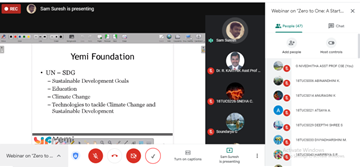 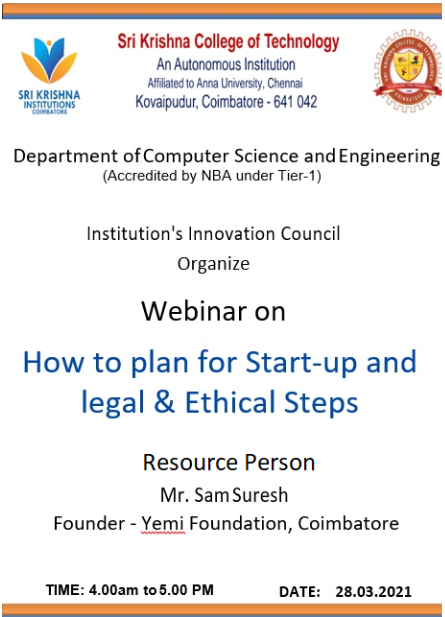 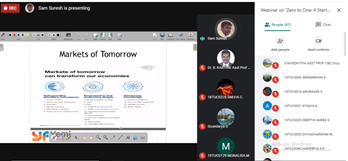 